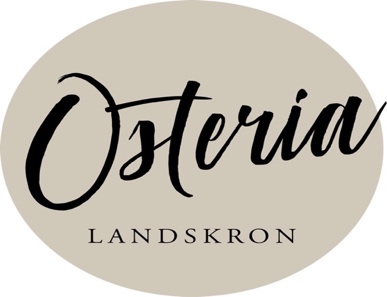 Menu 1Antipasto all’italiana(Roh Schinken,Mozzarella di Bufala ,Gemüse Torte,Käse,Bruschetta)****RinderEntrecote mit Bernese Sauce servierte mit Kartoffeln und Gemüse)****Frucht Salat mit Eis57.- Eslusive GetränkeMenu 2Gemischter Salat*****Hausgemachte Ravioli mit Ricotta und Spinat****Kalbs Braten mit Spinat und Rosmarin Kartoffeln****Hausgemachte Dessert76.-Menu 3Spargel Flan auf Parmesan creme****Wolfsbarsch in Zucchinikruste auf Senfsauce Kartoffel-Souffle und Risotto dazu****Hausgemachte Tiramisu55.-